WELCOMEA very warm welcome, to our students at the start of this new academic year. New procedures have been put in place due to Covid (refer to the school website), to ensure the safety and wellbeing of everyone while at the college. 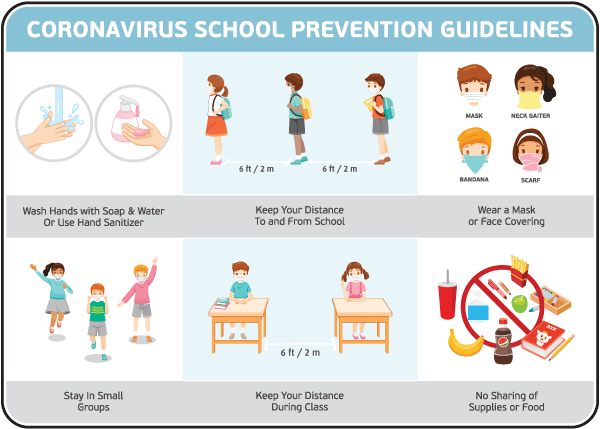 As is the custom, many students coming into Year 13/14 have changed classes to accommodate a young person’s academic ability, emotional needs, level of independence and social skills. The team continue to be excited about an inspiring new curriculum that we created for Post 16 last year and are eager to convey it to our students. 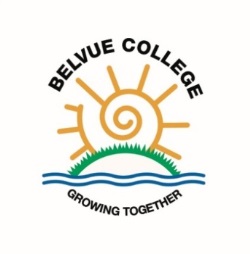 We are hoping for a refreshing and stimulating new year.  The Post 16 Team are: 5FP – Mrs Petrakou florap@belvue.ealing.sch.uk & Mrs Craven5BS – Mr Shipton bens@belvue.ealing.sch.uk & Miss Messit5JG – Miss Gibson (Assistant Head) joang@belvue.ealing.sch.uk & Miss Obado5AH – Ms Heaney amandah@belvue.ealing.sch.uk & Mrs Spry5LB – Mrs Buchan lisab@belvue.ealing.sch.uk & Mrs Kingcharoen5PP - Mr Peterson (Deputy Head) phillipp@belvue.ealing.sch.uk & Ms Stapleton1:1s – Miss Khan & Mr Johnson Ken Phone Number: 020 8422 0372belvuecollege@belvue.ealing.sch.ukPlease use this number or email let us know if your child is running late, is ill, if they have an appointment or for any other reason.In addition, can you please ensure that the college has your correct mobile number, the number of a second person in case of an emergency and email address, as communication between home and college will take place via these methods; student diaries will not be going home. 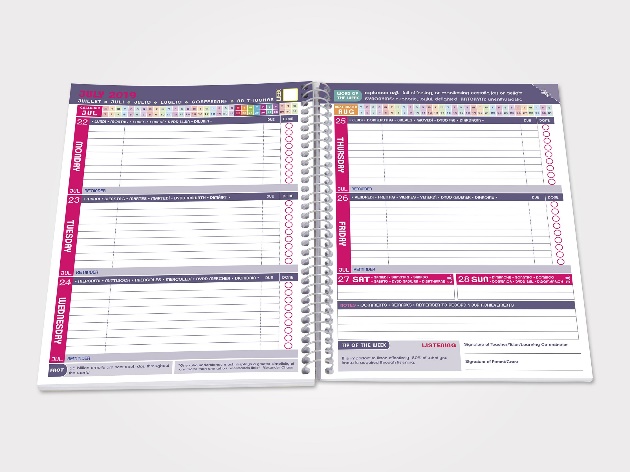 COLLEGE TIMES College starts at 8:45 and finishes at 3:00 daily. Break is at 10:45-11:00 and lunch is in two sittings from 12:30-1:30.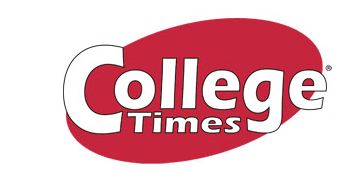 COLLEGE DRESS CODE AND WORK UNIFORMS Your child is expected to come to college dressed accordingly and appropriately.In addition, your child will be given a work uniform which he/she is expected to wear on allocated days related to their timetable. Please also ensure that your child is wearing the correct footwear e.g. boots with their work uniform.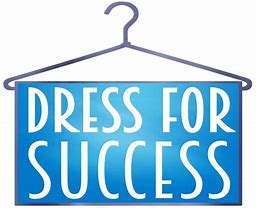 FREEDOM PASSES / OYSTER ZIP CARDS AND BUS TRAVELPlease ensure that your child has an up-to-date Freedom Pass or Oyster Zip Card for the new academic term 2020/21. It is important that your child brings their card into college every day, even if they are non-independent.Remember there are special buses for students to use and your child is to look out for those.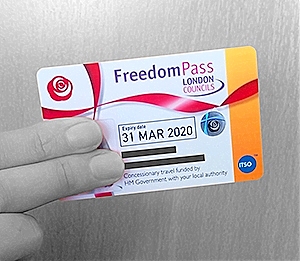 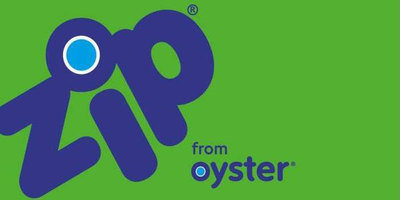 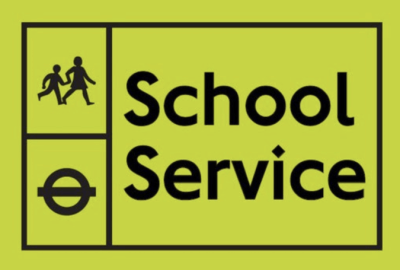 TRAVEL TRAINING Ealing Mencap travel training project now comes under Hounslow Travel Training. For more informtion and help contact: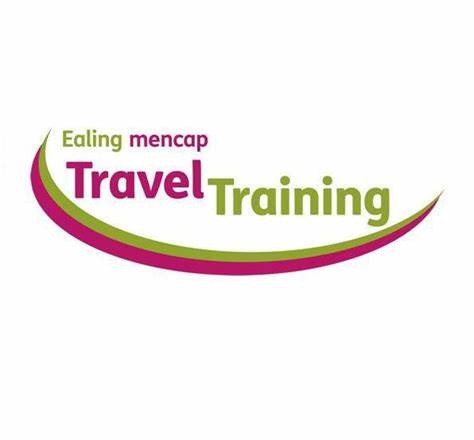 Website: www.ealingmencap.org.ukPhone: 020 8566 9575Email: travel.training@ealingmencap.org.uk TIMETABLE REQUIREMENTS All other times your child can have a school lunch £2 or bring in a packed lunch.The college meals are all vegetarian with an occasional fish/meat dish during the year. If your child is free school meals their lunch will be provided. Please call for more information if unsure about anything. 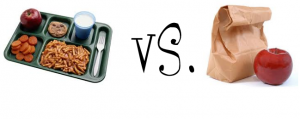 *IMPORTANT ADVANCE INFORMATION*COLLEGE CLOSEDThursday 22nd October                                     Training Day – School Closed Friday 23rd October                                           Occasional Day – School Closed​Monday 26th – Friday 30th October                  Half TermMonday 2nd November                                      Occasional Day – School ClosedTHURSDAY 19 NOVEMBERTransition Evening – this is an opportunity to obtain information regarding your child’s future after Post 16 by hearing from different organisations, including colleges, Mencap, NCS The Challenge and Connexions. The format of this meeting may have to change due to Covid, but we will inform you nearer the time of how that may look.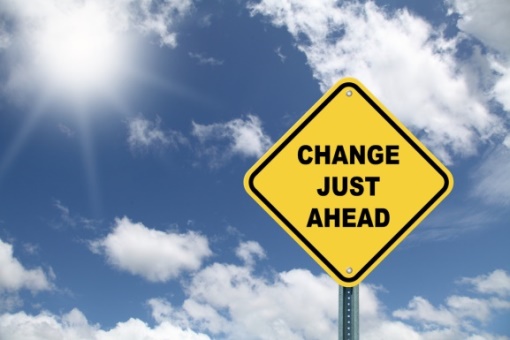 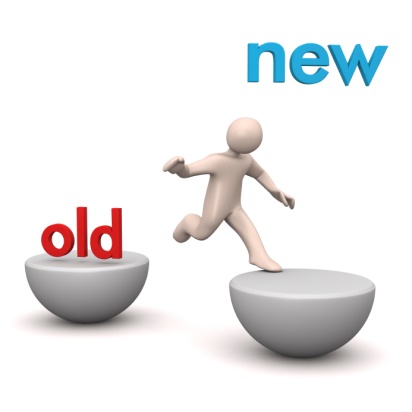 FRIDAY 11 DECEMBER END OF TERM – last day of term for all Post 16s. This is a normal school day finishing at 3:00pm.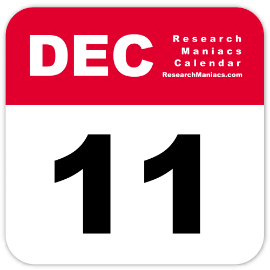 MONDAY 14 – FRIDAY 18 DECEMBERANNUAL REVIEWS – If there are any days, dates or times during that week that you cannot do, can you let the college office know by the Friday 2nd October as your invitation slot will to be sent out by the end of October.The format of these meetings may have to change due to Covid, but we will inform you nearer the time regarding how that may look.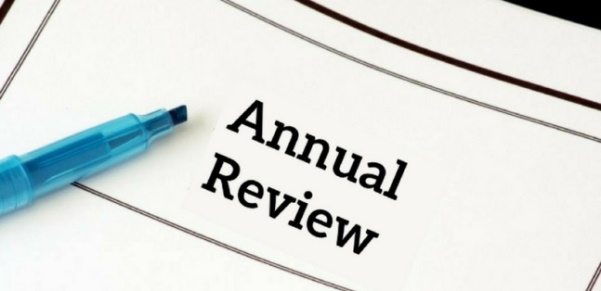 Subject Day / Meet at Lunch Kit Computing: Belvue School  5JGMonday-The VenuePacked lunchN/ACommunity 5LBTuesday-KenPacked lunchWork uniformEnrichment / Environment 5BSFriday-Ken Packed lunch Work uniform Hospitality and Catering: Southall College 5PPThursday-Direct to College Packed lunch or as advisedKitchen whitesLitten 5AH, Monday-Ken Packed lunch Work uniformLitten 5FP, Tuesday-Ken Packed lunch Work uniformNHS 5PPTuesday-The Venue Packed lunch Work uniform Retail: Southall College 5AHFriday-Ken Packed lunchWork uniformWelshore HubShop 5JGWednesday-Ken or Direct to shopPacked lunch or money for foodWork uniform